考研会计、审计复试1+1定向班（大纲+教材）培训地点：线上  课程时长：329  培训费用：4990全科定向教材精讲+全程课后答疑支持 助力考生直达终点课时：329   主讲老师：张亮、彭红星、鲁昱课程参数内容：零基础入门+大纲精讲+教材精讲+真题详解+考前冲刺串讲服务：24h知识堂答疑+班级群交流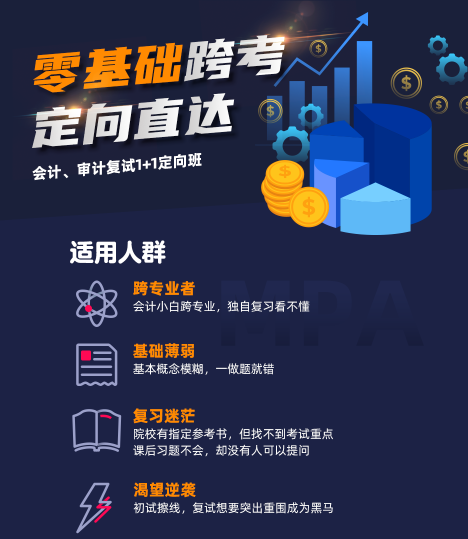 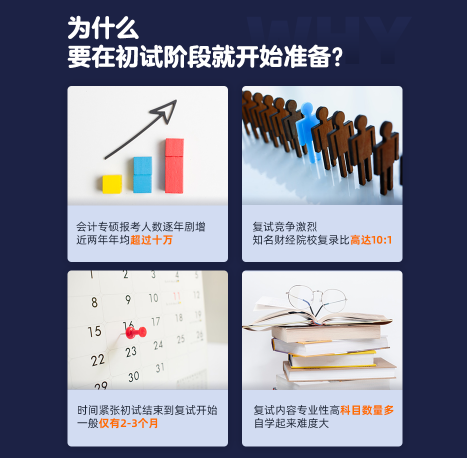 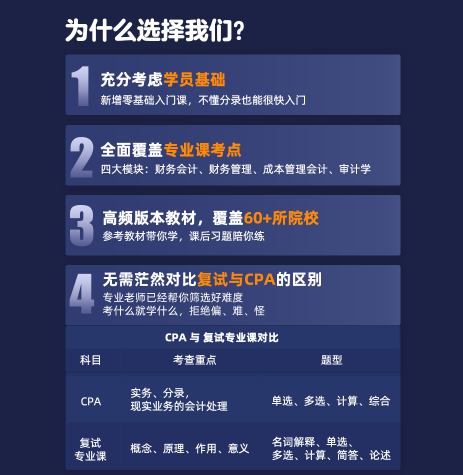 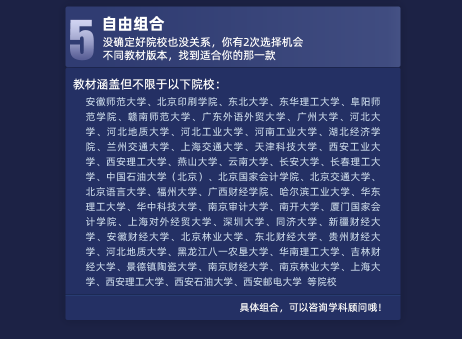 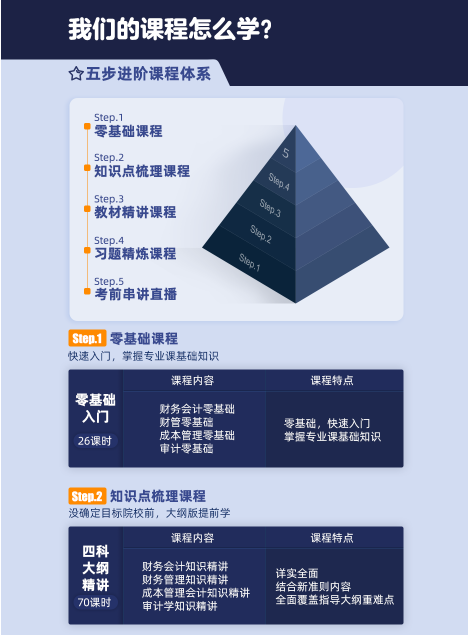 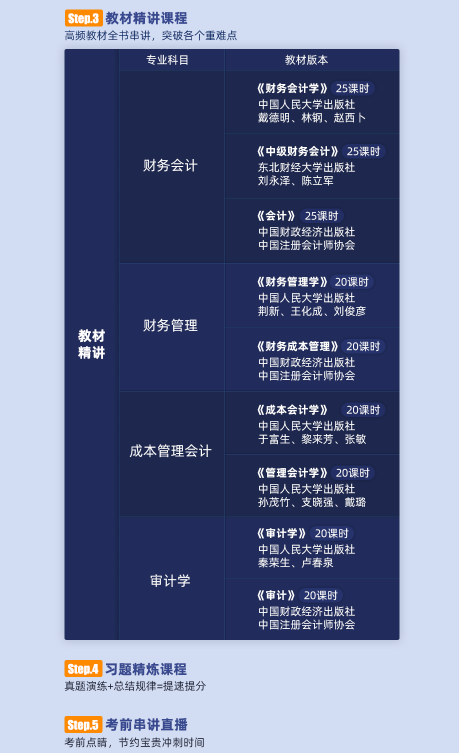 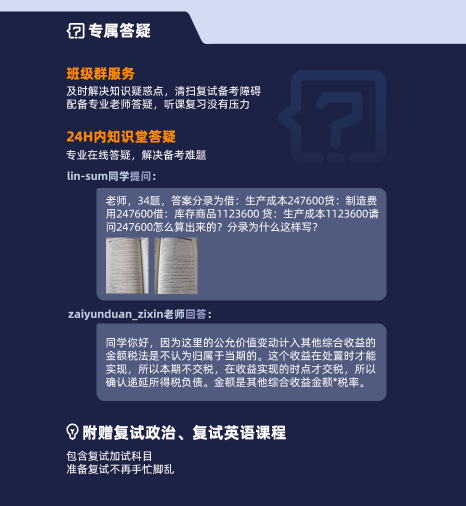 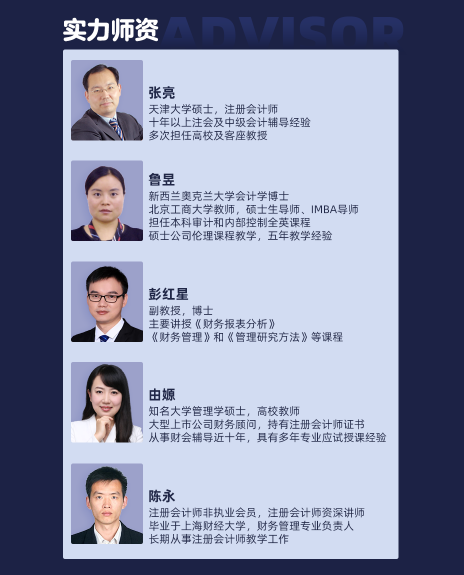 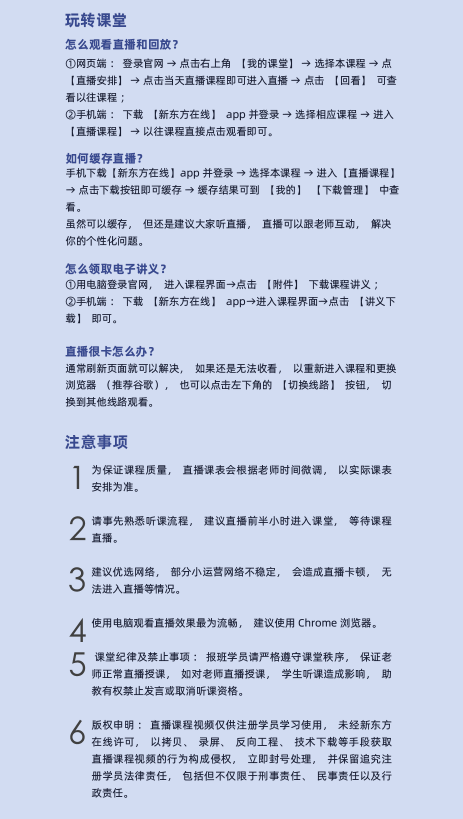 